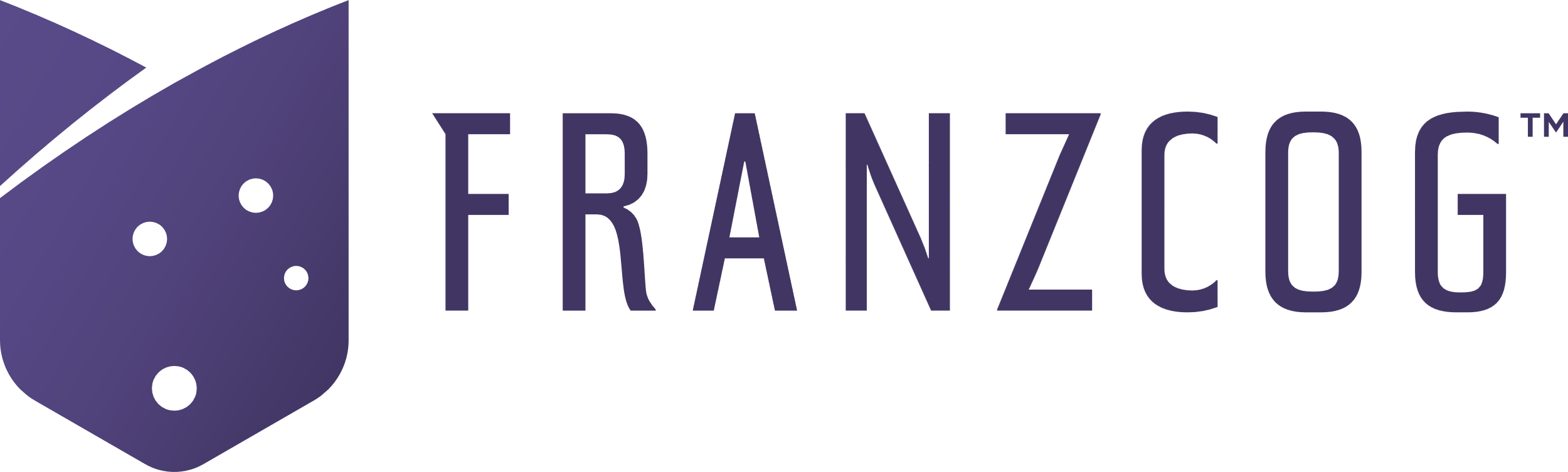 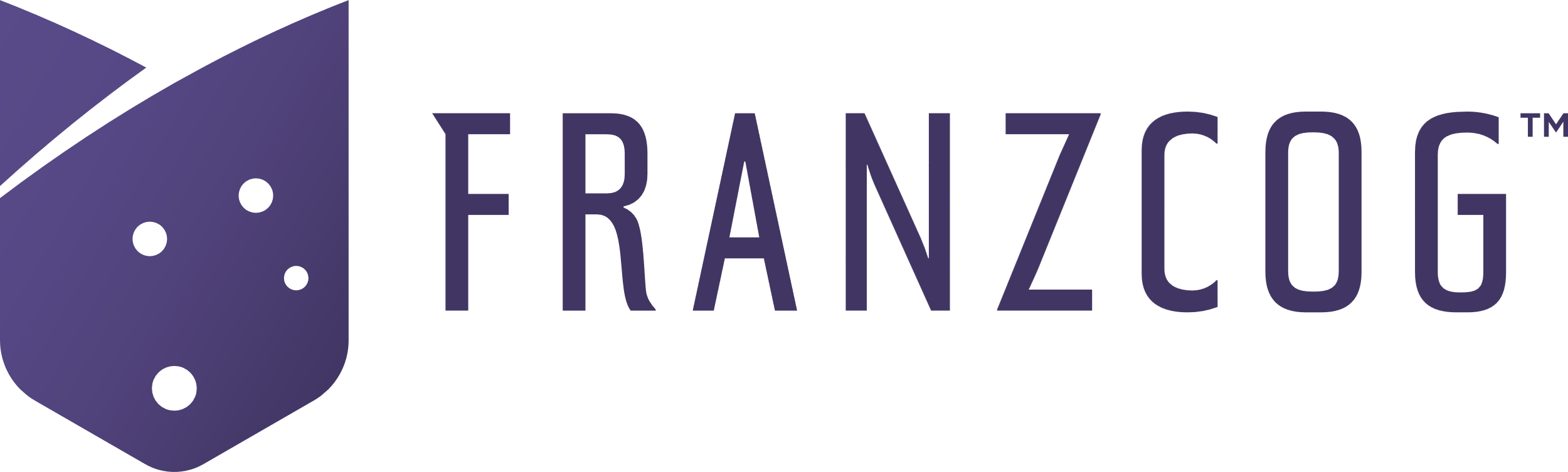 Consultation with Relevant State/Territory/Aotearoa New Zealand Training Accreditation Committee (STANZ TAC)Before submitting an application for accreditation, the training site representative must discuss the proposed application with and obtain support from the Chair of the relevant State/Territory/Aotearoa New Zealand Training Accreditation Committee (TAC), and from the Integrated Training Program (ITP) Coordinator of the ITP  which the hospital intends to join.  Contact details for the relevant STANZ TAC chair  can be obtained via the RANZCOG website.Assessment of ApplicationsAssessment will be based on the information presented in this application form and a site visit conducted by a College accreditation panel, comprised of: A RANZCOG Fellow from a region other than the one in which the training site visit is being conducted; this Fellow is the panel chair. A trainee representative from a region other than the one in which the training site visit is being conducted.A member of the relevant State/Territory/Aotearoa New Zealand Training Accreditation Committee (if available).One or more senior members of RANZCOG Staff responsible for the administration of the accreditation process.If satisfactory, a recommendation on the hospital’s accreditation is then considered at the next meeting of the RANZCOG Training Accreditation Committee (TAC), with a recommendation to the RANZCOG Board, as applicable.  Please note that accreditation is not finalised until it has been fully approved.A formal follow-up visit will be made by an accreditation panel at the end of the first year trainees are at the site to ensure the College’s accreditation standards are being met.  Ongoing reaccreditations will take place on a five-yearly basis.RANZCOG Accreditation StandardsThe document titled Accreditation Standards and Guidelines for Hospitals in the FRANZCOG Training Program  outlines the accreditation and reaccreditation processes and the Standards and Criteria considered essential to ensure FRANZCOG trainees develop the knowledge, skills and attitudes necessary to function safely, proficiently and independently, and as part of a Multidisciplinary Team (MDT), across the O&G scope of practice. This document is available on the College website FRANZCOG-Accreditation-Standards-and-Guidelines-for-Hospitals  Application Checklist Please complete all sections and ensure that copies of the following documents are attached when returning the completed application to the College.Indication of endorsement by relevant STANZ TAC (including ITP Coordinator).Proof of proposed Training Supervisors enrolment in (or completion of) the RANZCOG Training Supervisors Workshop.A recent copy of the consultant/senior medical staff clinical and after-hours rosters.Proposed FRANZCOG trainees’ daily clinical and after-hours rosters.Consultant Position Description/Statement of Duties.Proposed Education Program for FRANZCOG trainees.Current/Proposed in-hospital credentialing document for O&G Department.Submission of ApplicationPlease email the completed application to the Accreditation team at accreditation@ranzcog.edu.au Application completed by: ______________________________________________________
Application completed on: [date] ______________________________________________________Thank you for completing this Application.TRAINING SITE DETAILSTRAINING SITE DETAILSTRAINING SITE DETAILSTRAINING SITE DETAILSCONTACTSCONTACTSCONTACTSCONTACTSChief Executive Officer (or equivalent)Chief Executive Officer (or equivalent)Director of Medical Services / Chief Medical Officer (or equivalent)Director of Medical Services / Chief Medical Officer (or equivalent)Divisional Head of Obstetrics and Gynaecology (or equivalent; if applicable)Divisional Head of Obstetrics and Gynaecology (or equivalent; if applicable)Divisional Head of Obstetrics and Gynaecology (or equivalent; if applicable)Divisional Head of Obstetrics and Gynaecology (or equivalent; if applicable)Head of Obstetrics (or equivalent if applicable)Head of Obstetrics (or equivalent if applicable)Head of Gynaecology (or equivalent if applicable)Head of Gynaecology (or equivalent if applicable)Year 1Year 4Year 2Year 5Year 3Year 6 Proposed Training SupervisorsProposed Training SupervisorsProposed Training SupervisorsProposed Training SupervisorsProposed Training SupervisorsTraining Supervisor Workshop CompletionWill FRANZCOG trainees utilise training in an expanded setting (e.g. consultants’ private rooms): If yes, will there be a process for obtaining informed patient consent for all procedures in which FRANZCOG trainees are involved? If yes, please describe: Will the hospital ensure medical indemnity insurance is in place for the FRANZCOG trainee and the consultant: Name of designated consultant coordinating/overseeing educational program: Are the following facilities available: Will FRANZCOG trainees have access to two weeks of study/conference leave per year, which is recognised as part of active clinical service:  